РЕСПУБЛИКА КРЫМНИЖНЕГОРСКИЙ СЕЛЬСКИЙ СОВЕТР Е Ш Е Н И Е4-й сессии 2 -го созыва«25»ноября 2019 г.                                    № 18                                  пгт. НижнегорскийОб установлении налога наимущество физических лиц Настоящим Решением в соответствии с главой 32  Налогового кодекса Российской Федерации, статьей 14 Федерального закона от 6 октября 2003 года № 131-ФЗ «Об общих принципах организации местного самоуправления в Российской Федерации», Законом Республики Крым «Об основах местного самоуправления в Республике Крым» от 21.08.2014г. № 54-ЗРК, Распоряжением Совета Министров Республики Крым от 14.10.2019г. № 1253-р «Об утверждении результатов определения кадастровой стоимости объектов недвижимости – зданий, помещений, расположенных на территории Республики Крым»,  Нижнегорский сельский совет                                                        РЕШИЛ:1. Установить и ввести в действие с 1 января 2020 года на территории муниципального образования Нижнегорское сельское поселение Нижнегорского района Республики Крым налог на имущество физических лиц (далее - налог).2. Установить, что налоговая база по налогу в отношении объектов налогообложения определяется исходя из их кадастровой стоимости.3. Определить следующие налоговые ставки по налогу:4. Иные положения, относящиеся к налогу, определяются главой 32 «Налог на имущество физических лиц» Налогового кодекса Российской Федерации.5. Настоящее Решение опубликовать в СМИ «Официальный сайт газеты «Нижнегорье». 6. Настоящее Решение вступает в силу с 1 января 2020 года, но не ранее чем по истечении одного месяца со дня его официального опубликования.Председатель Нижнегорского сельского совета                                     С.В. Юрченко№ п/пВид объекта налогообложенияНалоговая ставка (%)жилые дома, части жилых домов, квартир, частей квартир, комнат;0,05 объекты незавершенного строительства в случае, если проектируемым назначением таких объектов является жилой дом;0,05 единые недвижимые комплексы, в состав которых входит хотя бы одно жилое помещение (жилой дом);0,05 гаражи и машино-места;0,05 хозяйственные строения или сооружения, площадь каждого из которых не превышает 50 квадратных метров и которые расположены на земельных участках, предоставленных для ведения личного подсобного, дачного хозяйства, огородничества, садоводства или индивидуального жилищного строительства0,05 объекты налогообложения, включенные в перечень, определяемый в соответствии с пунктом 7 статьи 378.2 Налогового кодекса Российской Федерации, в отношении объектов налогообложения, предусмотренных абзацем вторым пункта 10 статьи 378.2 Налогового кодекса Российской Федерации 1,5объекты налогообложения, кадастровая стоимость каждого из которых превышает 300 млн. руб. 1,5прочие0,5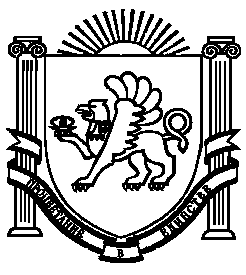 